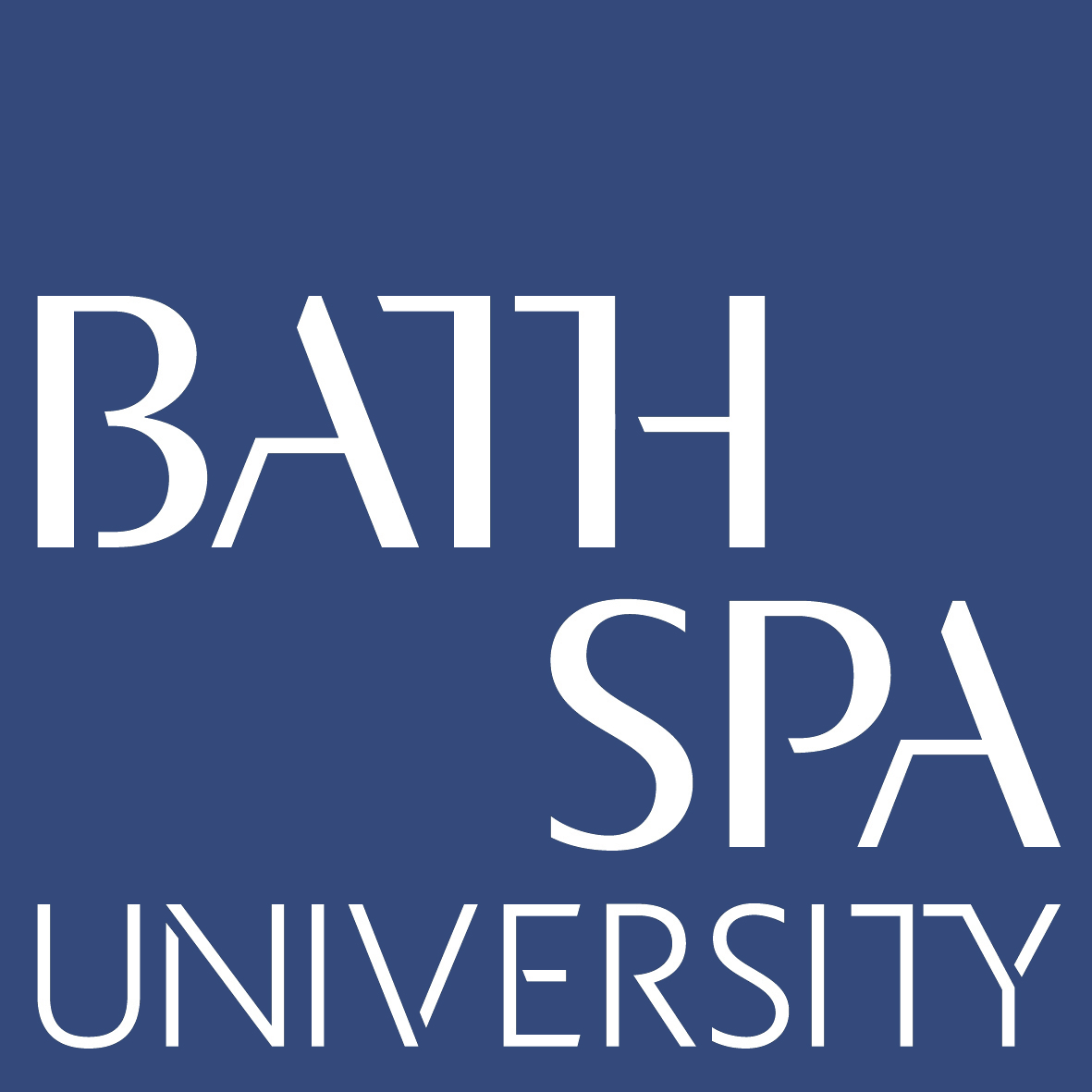 BATH SPA UNIVERSITY LONDON - CENTRAL UNDERGRADUATE ASSESSMENT BOARDS SCHEDULE 2023-24MARCH 2022 COHORTJUNE 2022 COHORTSEPTEMBER 2022 COHORTMARCH 2023 COHORTCOURSEWORK DEADLINE FOR STUDENTSMARKS DEADLINE FOR TUTORSSCHOOL SUBJECT BOARDSCENTRAL ASSESSMENT BOARDOFFICIAL RESULTS PUBLICATION5 DECEMBER 20229 JANUARY 202316 JANUARY 202318 JANUARY 202320 JANUARY 20233 FEBRUARY 2023 16 FEBRUARY 202322 FEBRUARY 202324 FEBRUARY 2023COURSEWORK DEADLINE FOR STUDENTSMARKS DEADLINE FOR TUTORSSCHOOL SUBJECT BOARDSCENTRAL ASSESSMENT BOARDOFFICIAL RESULTS PUBLICATION6 FEBRUARY 20236 MARCH 20239 MARCH 202313 MARCH 202315 MARCH 202317 APRIL 2023 16 MAY 202324 MAY 202326 MAY 2023COURSEWORK DEADLINE FOR STUDENTSMARKS DEADLINE FOR TUTORSSCHOOL SUBJECT BOARDSCENTRAL ASSESSMENT BOARDOFFICIAL RESULTS PUBLICATION31 MAY 202316 JUNE 202328-30 JUNE 20235 JULY 20237 JULY 20237 AUGUST 2023 21 AUGUST 202330 AUGUST 20231 SEPTEMBER 2023COURSEWORK DEADLINE FOR STUDENTSMARKS DEADLINE FOR TUTORSSCHOOL SUBJECT BOARDSCENTRAL ASSESSMENT BOARDOFFICIAL RESULTS PUBLICATION4 DECEMBER 20238 JANUARY 202415 JANUARY 202417 JANUARY 202419 JANUARY 202412 FEBRUARY 2024 26 FEBRUARY 20244 MARCH 20246 MARCH 2024